COS Public SpeakingStage 3 (including 4/5P)-Term 3-Weeks 1-6The planned learning experiences are designed to enable each student to compose a 3-4 minute speech on a given topic as part of the COS Public Speaking competition.Years 5 & 6: What does being Australian mean?Years 3 & 4: Kids can make a difference.Each student will:*understand the purpose and audience of their speech & compose accordingly*have clear knowledge of the success criteria expectations*engage in learning sequences to deepen their understanding of speech composition & enhance their ability to compose*think creatively and critically, problem solve and collaborate to generate a work sample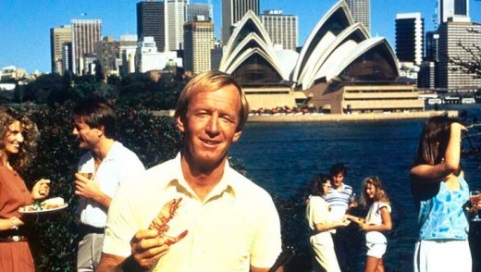 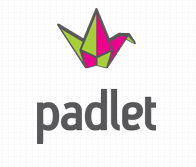 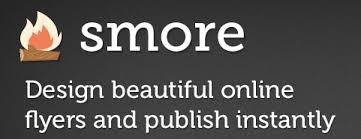 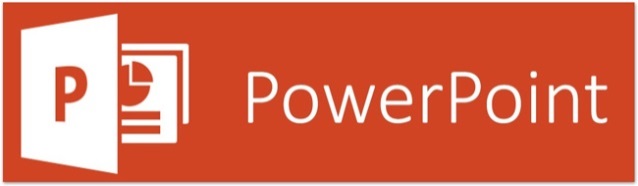 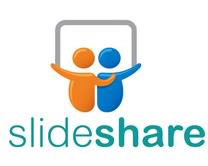 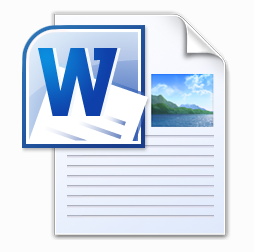 Stage 2:English Outcomes & ContentStage 3:English Outcomes & ContentICT Outcomes & ContentICT Capability in EnglishThe study of English enables students to develop and apply knowledge, understanding and skills of ICT in their composing, responding and presenting, and as part of the imaginative and critical thinking they undertake in English.Students have the opportunity to become competent, discriminating and creative users of ICT as they learn to use ICT effectively and appropriately when investigating, creating and communicating ideas and information. Students will learn about the ethics of information communication through technology.( http://syllabus.bos.nsw.edu.au/support-materials/integrating-ict/)Explicit Teaching SequenceAssessment:Cross-curriculum prioritiesCross-curriculum prioritiesCross-curriculum priorities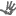 Aboriginal and Torres Strait Islander histories and culturesAboriginal and Torres Strait Islander histories and cultures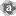 Asia and Australia's engagement with AsiaAsia and Australia's engagement with Asia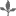 SustainabilitySustainabilityGeneral capabilitiesGeneral capabilitiesGeneral capabilities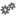 Critical and creative thinkingCritical and creative thinking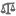 Ethical understandingEthical understanding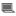 Information and communication technology capabilityInformation and communication technology capability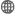 Intercultural understandingIntercultural understanding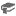 Literacy*Literacy*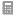 NumeracyNumeracy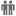 Personal and social capabilityPersonal and social capabilityOther learning across the curriculum areasOther learning across the curriculum areasOther learning across the curriculum areas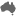 Civics and citizenship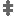 Difference and diversity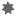 Work and enterprise	OBJECTIVEOUTCOMECONTENTBYear 4Speaking & Listening 2EN2-6B: identifies the effect of purpose & audience on spoken texts, distinguishes between different forms of English & identifies organisational patterns & featuresDevelop & apply contextual knowledgediscuss ways in which spoken language differs from written language & how spoken language varies according to different audiences, purposes & contextsunderstand that languages have different written & visual communication systems, different oral traditions & different ways of constructing meaning (ACELA1475)     Understand & apply knowledge of language forms & featuresidentify organisational patterns & language features of spoken texts appropriate to a range of purposes (interview/reporting)understand the use of vocabulary in discussing & presenting spoken texts in familiar & unfamiliar contextsRespond to & compose textsplan, rehearse & deliver presentations incorporating learned content & taking into account the particular purposes & audiences (ACELY1689)  discuss how writers & composers of texts engage the interest of the reader or viewerlisten to & contribute to conversations & discussions to share information & ideas & negotiate in collaborative situations (ACELY1676) plan & deliver short presentations, provideing some key details in logical sequence (ACELY1677)  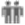 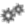 enhance presentations by using some basic oral presentation strategies, eg: using notes as prompts, volume & change in emphasis BYear 4Writing & Representing 2EN2-7B: identifies & uses language forms & features in their own writing appropriate to a range of purposes, audiences & contextsDevelop & apply contextual knowledge understand how a range of language features can shape readers’ & viewers’ understanding of subject matteridentify & analyse the purpose & audience of imaginative, informative & persuasive textsUnderstand & apply knowledge of language forms & featuresdescribe how audience & impact on language forms & features in imaginative, informative & persuasive textsexamine how evaluative language can be varied to be more or less forceful (ACELA1477) 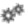 understand how audience & purpose influence the choice of vocabularyRespond to & compose textsdiscuss how texts, including their own, are adjusted to appeal to different audiences, how texts develop the subject matter & how they serve a wide variety of purposesexpress a point of view for a particular purpose in writing, with supporting argumentsBYear 4Grammar, Punctuation & VocabularyEN2-9B: uses effective & accurate sentence structure, grammatical features, punctuation conventions & vocabulary relevant to the type of text when responding to & composing textsDevelop & apply contextual knowledgeunderstand that effective organisation of ideas in imaginative, informative & persuasive texts enhances meaningunderstand that choice of vocabulary impacts on the effectiveness of textsUnderstand & apply knowledge of language forms & featuresunderstand that paragraphs are a key organisational feature of written texts (ACELA1481)understand that meaning of sentences can be enriched through the use of noun groups/phrases & verb groups/phrases & prepositional phrases (ACELA1493)identify a variety of connectives in texts to indicate time, to add information & to clarify understandingUnderstand & apply knowledge of vocabularyexperiment with vocabulary choices to engage the listener or readerCThinking Imaginatively, Creatively & InterpretivelyEN2-10C: thinks imaginatively, creatively & interpretively about information, ideas & texts when responding to & composing texts Develop & apply contextual knowledgeidentify & analyse the different organisational patterns & features to engage their audienceUnderstand & apply knowledge of language forms & featuresidentify creative language features in imaginative, informative & persuasive texts that contribute to engagementRespond to & compose textsuse visual representations, including those digitally produced, to represent ideas, experience & information for different purposes & audiences   DExpressing ThemselvesEN2-11D: responds to & composes a range of texts that express viewpoints of the world similar to & different from their ownEngage personally with textsrecognise how aspects of personal perspective influence responses to textsUnderstand & apply knowledge of language forms & featuresunderstand differences between the language of opinion & feeling & the language of factual reporting or recording (ACELA1489)   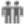 Respond to & compose textscompose a variety of texts, eg simple poetry, that include aspects of home & local community life 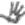 EReflecting on LearningEN2-12E: demonstrates awareness of how to reflect on aspects of their own & others’ learningDevelop & apply contextual knowledgerecognise how own texts can be influenced by a rich text environmentRespond to & compose textsdiscuss the roles & responsibilities when working as a member of a group & understand the benefits of working collaboratively with peers to achieve a goal   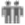 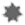 OBJECTIVEOUTCOMECONTENTASpeaking & Listening EN3-1A: communicates effectively for a variety of audiences & purposes using increasingly challenging topics, ideas, issues & language forms & featuresDevelop & apply contextual knowledgeunderstand that strategies for interaction become more complex & demanding as levels of formality & social distance increase (ACELA1516)   Understand & apply knowledge of language forms & featuresdevelop criteria to evaluate the effectiveness of spoken textsuse metalanguage to describe the effects of ideas, text structures & language features on particular audiences (ACELT1795)  Respond to & compose textsplan, rehearse & deliver presentations, selecting & sequencing appropriate content & multimodal elements for defined audiences & purposes, making appropriate choices for modality & emphasisuse interaction skills, varying convention of spoken interactions such as voice volume, tone, pitch & pace, according to group size, formality of interaction & needs & purposes (ACELY1796)  participate in & contribute to discussion, clarifying & interrogating ideas, developing & supporting arguments, sharing & evaluating information, experiences & opinions (ACELY1709)    discuss & experiment with ways to strengthen & refine spoken texts in order to entertain, inform, persuade or inspire an audienceAWriting & Representing EN3-2A: composes, edits & presents well-structured textsEngage personally with textsunderstand & appreciate the way texts are shaped through exploring a range of language forms & features & ideasrecognise & discuss issues related to the responsible use of digital communication  Develop & apply contextual knowledgeexplore & analyse the effectiveness of informative & persuasive devices in textsunderstand & use the key elements of planning, composing, reviewing & publishing in order to meet the increasing demands of topic, audience & language 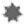 Understand & apply knowledge of language forms & featuresplan, draft & publish imaginative, informative & persuasive texts, choosing & experimenting with text structures, language features, images & digital resources appropriate to purpose & audience (ACELY1704, ACELY1714)  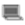 Respond to & compose textscompose imaginative & informative texts that show evidence of developed ideasreread & edit students’ own & others work using agreed criteria & explaining editing choices (ACELY1705, ACELY1715) AReading & Viewing EN3-3A: uses an integrated range of skills, strategies & knowledge to read, view & comprehend a wide range of texts in different media & technologiesDevelop & apply contextual knowledgeunderstand how texts vary in purpose, structure & topic as well as the degree of formality (ACELA1504) Understand & apply knowledge of language forms & featuresanalyse how text structures & language features work together to meet the purpose of a text (ACELY1711) identify the impact of first-person & third-person narration on the reader/viewerrecognise & compare how composers use a range of language features, including connectives, topic sentences & active & passive voice, to achieve their purposes Respond to, read & view textsnavigate & read texts for specific purposes applying appropriate text processing strategies, for example, predicting & confirming, monitoring meaning, skimming & scanning (ACELY1702) use comprehension strategies to interpret & analyse information & ideas, comparing content from a variety of textual sources including media & digital texts (ACELY1703, ACELY1713)  ASpellingEN3-4A: draws on appropriate strategies to accurately spell familiar & unfamiliar words when composing textsRespond to & compose textsintegrate a range of spelling strategies & conventions to accurately spell most words, including words of many syllables, when composing imaginative & other textsuse morphemic, visual, syntactic, semantic & phonological strategies, eg recognition of letter patterns of words, when composing textsdemonstrate an awareness of the limitations of spell check features in digital communication BResponding & ComposingEN3-5B: discusses how language is used to achieve a widening range of purposes for a widening range of audiences & contextsDevelop & apply contextual knowledgeidentify & discuss how own texts have been structured to achieve their purpose & discuss ways of using conventions of language to shape readers’ & viewers’ understanding of textsUnderstand & apply knowledge of language forms & features identify & explain characteristic text structures & language features are used in imaginative, informative & persuasive texts to meet the purpose of the text (ACELY1701) Respond to & compose textscompose more complex texts using a variety of forms appropriate to purpose & audienceconsider & develop sustained arguments & discussions supported by evidence BGrammar, Punctuation & VocabularyEN3-6B: uses knowledge of sentence structure, grammar, punctuation & vocabulary to respond to & compose clear & cohesive texts in different media & technologiesDevelop & apply contextual knowledge understand that language is structured to create meaning according to audience, purpose & contextunderstand that choices in grammar, punctuation & vocabulary contribute to the effectiveness of textsUnderstand & apply knowledge of language forms & featuresidentify & explain how choices in language, for example modality, emphasis, repetition & metaphor, influence personal response to different textsexperiment using a range of language features, eg connectives, topic sentences, active & passive voice & nominalisationUnderstand & apply knowledge of vocabularyunderstand the use of vocabulary to express greater precision of meaning & know that words can have different meanings in different contexts (ACELA1512)investigate how vocabulary choices, including evaluative language can express shades of meaning, feeling & opinion (ACELA1525)Respond to & compose textsselect appropriate language for a purpose, eg descriptive, persuasive, technical, evaluative, emotive & colloquial, when composing textsCThinking Imaginatively, Creatively, Interpretively & CriticallyEN3-7C: thinks imaginatively, creatively, interpretively & critically about information & ideas & identifies connections between texts when responding to & composing textsEngage personally with textsthink critically about aspects of texts such as ideas & eventsRespond to & compose textsadapt aspects of print or media texts to create new texts by thinking creatively & imaginatively   DExpressing ThemselvesEN3-8D: identifies & considers how different viewpoints of their world, including aspects of culture are represented in textsDevelop & apply contextual knowledgemake connections between students’ own experiences & those of characters & events represented in texts drawn from different historical, social & cultural contexts (ACELT1613)Respond to & compose textsidentify & describe the representation of people, places & events in film & the mediaEReflecting on LearningENe-12E: demonstrates awareness of how to reflect on aspects of their own & others’ learningRespond to & compose textsformulate questions for specific purposes, eg to clarify & reflect  discuss & reflect on the roles & responsibilities when working as a member of a group & evaluate the benefits of working collaboratively with peers to achieve a goalcritically reflect on the effectiveness of their own & others’ writing, seeking & responding to feedbackORGANISING ELEMENTSDEVELOPING & ACTING WITHCONCEPTStudents:SKILLStudents:Applying social & ethical protocols & practices when using ICTrecognise intellectual property*identify the legal obligations regarding the ownership & use of digital products & apply some referencing conventions*list all sources, authors names & URLs of information they useApplying social & ethical protocols & practices when using ICTapply digital information security practices*independently apply strategies for determining & protecting the security of digital information & assess the risks associated with online environments*using non-predictable user names & passwordsApplying social & ethical protocols & practices when using ICTapply personal security protocols*identify the risks to identity, privacy & emotional safety for themselves when using ICT & apply generally accepted social protocols when sharing information in online environments, taking into account different social & cultural contexts*understand the dangers of providing personal information; recognising & reporting cyberbullying; not revealing details of identity; avoiding language offensive to particular groups of peopleApplying social & ethical protocols & practices when using ICTidentify the impacts of ICT in societyInvestigating with ICTdefine & plan information searches (ACELY1712)*use a range of ICT to identify & represent patterns in sets of information & to pose questions to guide searching for or generating further information*use tables, charts & graphic organisers such as concept mapsInvestigating with ICTlocate, generate & access data & information (ACELY17123)*locate, retrieve or generate information using search engines & simple search functions & classify information in meaningful ways*search & locate files within school directory; search across web or within site; organising folders, tables or databasesInvestigating with ICTselect & evaluate data & information (ACELY1704)*assess the suitability of data or information using a range of appropriately given criteria*select the most useful/reliable/relevant digital resource from a set of three or four alternativesCreating with ICTgenerate ideas, plans & processes (ACELY1704)*use ICT effectively to record ideas, represent thinking & plan solutions*use concept mapping & brainstorming software to generate key ideasCreating with ICTgenerate solutions to challenges & learning area tasks (ACELT1618)*independently or collaboratively create & modify digital solutions for particular audiences & purposes*apply purposeful editing & refining processesCommunicating with ICTcollaborate, share & exchange (ACELY1711)*select & use appropriate ICT tools safely to share & exchange information & to safely collaborate with others*posting to a bulletin board (Padlet)	Communicating with ICTunderstand computer mediated communications (ACELT1618)Managing & Operating ICTselect & use hardware & software (ACELY1717)*safely operate a range of devices to undertake specific tasks & use basic troubleshooting procedures to solve routine malfunctions*select specific graphics software or graphic tools in word processorsManaging & Operating ICTunderstand ICT systems (ACELY1711)Managing & Operating ICTmanage digital data*manage & maintain data on different storage mediums-locally & on networks*save/export data in files of different formats; moving data from one location to anotherLearning ExperiencesResourcesRegisterLesson 1Learning Intention: To outline & explain what the ‘COS Public Speaking Competition’ is & the criteria students are required to meet to be successful.Outline the task: Students will:*prepare a 3 minute speech (to be complete by 4 minutes) on the topic ‘What does being Australian mean?’*present their speeches in class Friday 21st August (Week 6)Teachers will:*choose 2 students from each year to progress to School Stage Finals Friday 4th September (Week 8) *choose top speaker from each stage to represent SPS at COS Public Speaking Competition 2015 at Warilla High School on Friday 9th October (Monday 14th September-Week 10)Outline the standards:*no props can be used*a microphone on a stand will be used*palm cards must be used*a single bell will sound when the minimum time limit is reached & a double bell will sound when the maximum time limit is reached*students will be judged according to the marking criteria provided*each school final will be adjudicated by Cassandra Napier & a Wollongong Toastmaster representativeExplain the marking criteria:*a mark will be deducted for every 30 seconds under the minimum time limit & 30 seconds above the maximum time limit*marks are given-1: Limited, 2: Sound, 3: Effective, 4: ExtensiveBriefly explain each speech component-further elaboration will be given at relevant points in speech constructionCommence planning:*students collaboratively brainstorm online in a Padlet setup for their class6B: http://padlet.com/karen_atkins/pni7hl0f9k6c6S: http://padlet.com/karen_atkins/kgkekjik2wtp5/6G: http://padlet.com/karen_atkins/ds0izze8rej44/5P: Year 5: http://padlet.com/karen_atkins/nbhrro2zvwph4/5P: Year 4: http://padlet.com/karen_atkins/zqnk87fqsmg25M: http://padlet.com/karen_atkins/y9q0r9s4wkh2*each student adds any information that is triggered by the topic (all contributions accepted)Lesson 2Learning Intention: To categorise information from collaborative Padlet in a self-constructed graphic organizer eg: a table, point form under headings… as a plan for the writing of their speech.Students will:construct a graphic organizercategorise similar/like/related information from the padlet under headings (formed independently) discuss how gathering like information is preparation for paragraph writingread & review graphic organizer information & analyse how it relates to topic  choose 3 categories to be included in speechdiscuss how the ‘topic sentence’ could be constructedengage in discussion on how the topic sentence oud be elaborated upon, what evidence could they give & why it is important to the topicraise questions to clarify information or process Lesson 3Learning Intention:  To use categorised information, speech graphic organizer & knowledge gained from interaction with the Smore flyer to formulate an introduction.Students will:access Smore flyer   https://www.smore.com/cfpzd-cos-public-speaking  speech graphic organizer  http://www.chicagoagr.org/ourpages/auto/2014/11/25/52464399/4H%20Speech%20Worksheet.pdf   & categorized informationview & discuss Slideshare pages 1-12 as a class, in pairs, individuallyuse the speech writing graphic organize to commence writing an introductionread & review introductions as a class, discuss if key components of an introduction are present & provide constructive criticism for improvementre-read & edit introductions with particular reference to ensuring students have an ‘audience grabber’ to commence their speechLesson 4Learning Intention: To structure & write effective paragraphs to present  3 points in the body of the speech.reiterate that the 3 points chosen will form the body of the speechexplain that a good paragraph needs to include:Topic Sentence – the topic, point or focus of the sentenceExplanation – expand on the point and give more detailEvidence – support your idea with quotes, evidence and examplesLink – link the point back to the overall theme of the textview & discuss TEEL Slidesharediscuss transition words-refer students to Smore flyer for examples & pages 13-14 of Slideshare for consolidationprovide writing time on speech graphic organizer-remind students to read the guide questions/tips on the speech graphic organizerhave students share their first paragraphs-read & review how to construct an effective paragraph as a class, have students share their first paragraphs, discuss if key components of a paragraph are present & provide constructive criticism fo improvement elicit responses from students as to what transition word would enable their next point to be smoothly introduced; provide some examples using student speechescontinue to write the body of the speeches (monitor & assist as necessary)Lesson 5Learning Intention: To identify the components of a conclusion & utilise the knowledge to construct a purposeful end to their speeches.view & discuss Slideshare pages 15-19 as a class, in pairs, individuallyprovide time for students to write the conclusion to their speechesread & review conclusions as a class, discuss if key components of a conclusion are present & provide constructive criticism for improvementConclusion:*signal end of speech-‘So you can see’ ‘To conclude’*summarise points again*end with a memorable thought*REMEMBER-DON’T: end abruptly, ramble, introduce new points, say ‘That’s it’ ‘I guess that’s my speech’ ‘That’s all I’ve go-Thanks’Lesson 6Learning Intention: Students will evaluate their speeches with reference to resources provided, change, edit & complete for presentation using a success criteria checklist.Students will:continue to write their speechesread & edit their speechesanalyse their work using the Success Criteria checklistself-reflect on where they made mistakes, record parts they found difficult-ascertain why, identify what they need to change & initiate ways to do this (access information provided, ask a peer, seek teacher assistance) & record their ideas & thoughts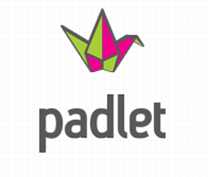 Collaborative Brainstorming: Padlet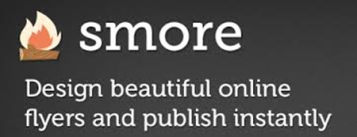 COS SmoreSpeech WritingSMART Teaching StrategiesEducation ScotlandTEELSuccess Criteria Checklist(access through program online)for Learningas Learningof Learninganecdotal records comments or notations conversations feedbackpeer assessmentquestioningskill practiseself-assessmentreviewingproduct marked against a set criteria-rubricsuccess criteria checklist